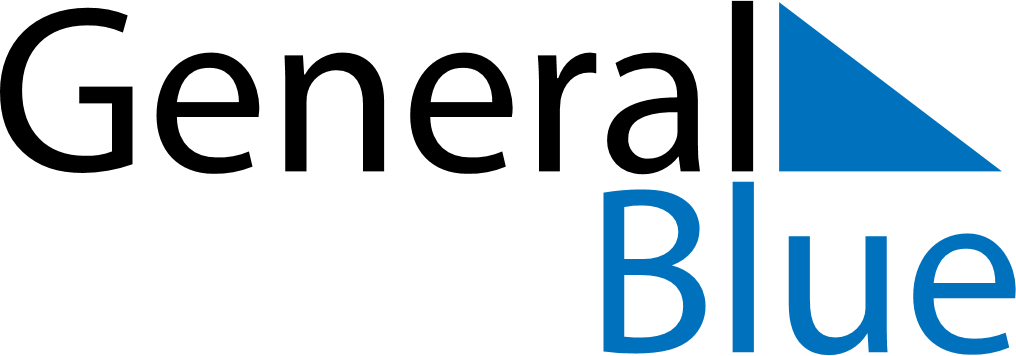 June 2024June 2024June 2024June 2024June 2024June 2024June 2024Chipata, ZambiaChipata, ZambiaChipata, ZambiaChipata, ZambiaChipata, ZambiaChipata, ZambiaChipata, ZambiaSundayMondayMondayTuesdayWednesdayThursdayFridaySaturday1Sunrise: 6:06 AMSunset: 5:28 PMDaylight: 11 hours and 22 minutes.23345678Sunrise: 6:06 AMSunset: 5:28 PMDaylight: 11 hours and 21 minutes.Sunrise: 6:06 AMSunset: 5:28 PMDaylight: 11 hours and 21 minutes.Sunrise: 6:06 AMSunset: 5:28 PMDaylight: 11 hours and 21 minutes.Sunrise: 6:07 AMSunset: 5:28 PMDaylight: 11 hours and 21 minutes.Sunrise: 6:07 AMSunset: 5:28 PMDaylight: 11 hours and 21 minutes.Sunrise: 6:07 AMSunset: 5:28 PMDaylight: 11 hours and 20 minutes.Sunrise: 6:07 AMSunset: 5:28 PMDaylight: 11 hours and 20 minutes.Sunrise: 6:08 AMSunset: 5:28 PMDaylight: 11 hours and 20 minutes.910101112131415Sunrise: 6:08 AMSunset: 5:28 PMDaylight: 11 hours and 20 minutes.Sunrise: 6:08 AMSunset: 5:28 PMDaylight: 11 hours and 20 minutes.Sunrise: 6:08 AMSunset: 5:28 PMDaylight: 11 hours and 20 minutes.Sunrise: 6:09 AMSunset: 5:29 PMDaylight: 11 hours and 19 minutes.Sunrise: 6:09 AMSunset: 5:29 PMDaylight: 11 hours and 19 minutes.Sunrise: 6:09 AMSunset: 5:29 PMDaylight: 11 hours and 19 minutes.Sunrise: 6:09 AMSunset: 5:29 PMDaylight: 11 hours and 19 minutes.Sunrise: 6:10 AMSunset: 5:29 PMDaylight: 11 hours and 19 minutes.1617171819202122Sunrise: 6:10 AMSunset: 5:29 PMDaylight: 11 hours and 19 minutes.Sunrise: 6:10 AMSunset: 5:30 PMDaylight: 11 hours and 19 minutes.Sunrise: 6:10 AMSunset: 5:30 PMDaylight: 11 hours and 19 minutes.Sunrise: 6:10 AMSunset: 5:30 PMDaylight: 11 hours and 19 minutes.Sunrise: 6:11 AMSunset: 5:30 PMDaylight: 11 hours and 19 minutes.Sunrise: 6:11 AMSunset: 5:30 PMDaylight: 11 hours and 19 minutes.Sunrise: 6:11 AMSunset: 5:30 PMDaylight: 11 hours and 19 minutes.Sunrise: 6:11 AMSunset: 5:31 PMDaylight: 11 hours and 19 minutes.2324242526272829Sunrise: 6:12 AMSunset: 5:31 PMDaylight: 11 hours and 19 minutes.Sunrise: 6:12 AMSunset: 5:31 PMDaylight: 11 hours and 19 minutes.Sunrise: 6:12 AMSunset: 5:31 PMDaylight: 11 hours and 19 minutes.Sunrise: 6:12 AMSunset: 5:31 PMDaylight: 11 hours and 19 minutes.Sunrise: 6:12 AMSunset: 5:32 PMDaylight: 11 hours and 19 minutes.Sunrise: 6:12 AMSunset: 5:32 PMDaylight: 11 hours and 19 minutes.Sunrise: 6:12 AMSunset: 5:32 PMDaylight: 11 hours and 19 minutes.Sunrise: 6:13 AMSunset: 5:32 PMDaylight: 11 hours and 19 minutes.30Sunrise: 6:13 AMSunset: 5:33 PMDaylight: 11 hours and 19 minutes.